Chromovaný hliníkový chrám                 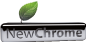 Integrovaný cyklus s nulovými emisemi, 100% ekologický. Úprava proti usazování vodního kamene, antibakteriální, ekologický s dlouhodobou odolností vůči slunečnímu záření.Antibakteriální ochranné nátěry rámůNovellini se rozhodla obohatit ochranný nátěr chromových rámů přísadami na bázi stříbra a zeolitu, aby zabránila šíření bakterií, plísní a plísní na povrchu. Naše nátěry jsou laboratorně testovány podle metody JIS Z 2801: 2000. Ve srovnání s tradičními nátěry poskytují více než 99% snížení nejběžnějších bakteriálních organismů (Staphylococcus aureus MRSA a Escherichia coli).Certifikát EXCELLENCE                                                                                                                                                                      
přiřazený našim chromovým profilům      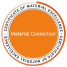                                                                                                                                                   Bezpečnostní sklo 4-8mm                        Úprava skla CRYSTAL CLEAR                           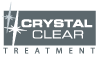 Naše bezpečnostní sklo (od 4 do 8 mm) je zpracováno v našich zařízeních. Je vždy lesklé a snadno se čistí díky Crystal Clear Treatment, která nepodporuje usazování vodního kamene a růst bakterií.Náš etický kodex pro životní prostředí.Každý z našich produktů je navržen a vyroben tak, aby splňoval nejnovější evropské normy z hlediska kvality, bezpečnosti a šetrnosti k životnímu prostředí. Přijetí výrobních procesů s malým dopadem na životní prostředí, úplná kontrola toxických látek a významné úspory energie jsou odpovědi na problémy světa, který se neustále vyvíjí.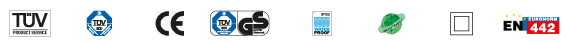 